lMADONAS NOVADA PAŠVALDĪBA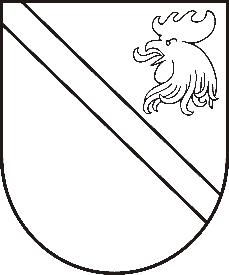 Reģ. Nr. 90000054572Saieta laukums 1, Madona, Madonas novads, LV-4801 t. 64860090, e-pasts: pasts@madona.lv ___________________________________________________________________________MADONAS NOVADA PAŠVALDĪBAS DOMESLĒMUMSMadonā2020.gada 30.jūnijā									           Nr.246									     (protokols Nr.13, 11.p.)Par grozījumiem Madonas novada pašvaldības izglītības programmu projektu konkursa - 2020 nolikumāAr Madonas novada pašvaldības domes 17.02.2020. lēmumu Nr.73 tika apstiprināts “Madonas novada pašvaldības izglītības programmu  projektu konkursu – 2020”.Pamatojoties uz 12.03.2020. Ministru Kabineta rīkojumu Nr.103 “Par ārkārtējas situācijas izsludināšanu”, Epidemioloģiskās drošības likuma 8.panta pirmo daļu, Madonas novada pašvaldības 13.03.2020. rīkojuma Nr.9 “Par COVID-19 infekcijas izplatīšanās novēršanas pasākumiem”, ar domes priekšsēdētāja 31.03.2020. rīkojumu Nr.MNP/1.1.3/20/13 tika apturēta  izsludinātā Madonas novada pašvaldības izglītības programmu  projektu konkursa -2020 norises darbība līdz turpmākā lēmuma pieņemšanai.Ar 10.06.2020. ir noslēgusies valstī izsludinātā ārkārtējā situācija un izglītības programmu projektu konkursu ir iespējams turpināt, nosakot jaunus projektu iesniegšanas un ieviešanas termiņus. Noklausījusies sniegto informāciju, atklāti balsojot: PAR - 14 (Andrejs Ceļapīters, Andris Dombrovskis, Artūrs Grandāns, Gunārs Ikaunieks, Valda Kļaviņa, Agris Lungevičs, Ivars Miķelsons, Valentīns Rakstiņš, Andris Sakne, Rihards Saulītis, Inese Strode, Aleksandrs Šrubs, Gatis Teilis, Kaspars Udrass), PRET – NAV, ATTURAS – NAV, Madonas novada pašvaldības dome NOLEMJ:1.Izdarīt grozījumus Madonas novada pašvaldības izglītības programmu  projektu konkursa-2020 nolikumā: 1.1. 4.1.apakšpunktu izteikt jaunā redakcijā: “Konkurss tiek izsludināts 2020.gada 1.jūlija”;1.2. 5.1.apakšpunktā tekstu “no 05.05.2020. līdz 15.11.2020.” aizstāt ar tekstu “no 01.09.2020. līdz 16.11.2020.”1.3. 8.3.apakšpunktu izteikt jaunā redakcijā: “Projekta iesniegšanas termiņš - 2020.gada 12.augusta plkst.17.00;1.4. 10.1.apakšpunktu izteikt jaunā redakcijā:  “Rezultāti tiks paziņoti rakstiski līdz 25.augustam”.Domes priekšsēdētājs								     A.LungevičsS.Seržāne 64860562